Name:											Date:7th Grade S.S.									Period:7th Grade Final Exam ReviewDirections: Using a pencil, fill in the main idea of the following terms.Indian Ways of Life:13 English Colonies: (List them)Way of Life:Exploring Countries:Battles of the Revolution:The First Government under the Constitution:What was the message of Washington’s Farewell Address?______________________________________________________________________________________________________________________Reasons/Causes for the War of 1812:___________________________________________________________________________________________________________________________________________________________________________Label the following states and cities: Jamestown, Massachusetts, Georgia, Virginia, Lexington, Concord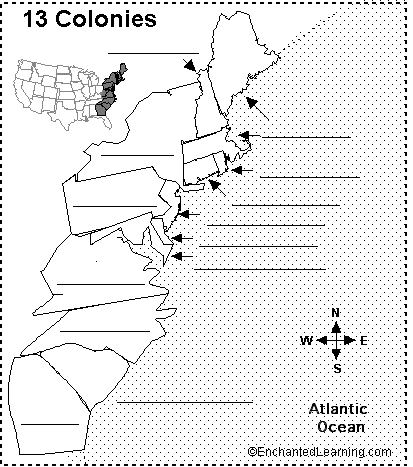 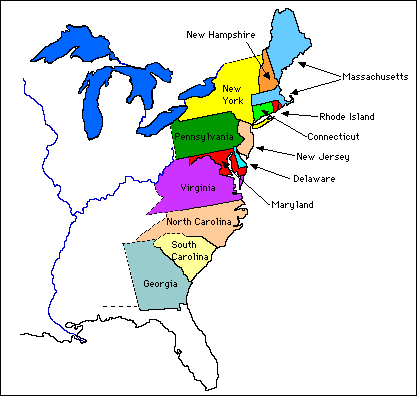 Primary SourceCulture GeographerTeepeeLonghouseIroquois ConfederacyIglooPuebloPotlatch CeremoniesSioux Hopi IroquoisRegionTerrain & ClimateHouseFoodResult of CrusadesResult of Columbus’s voyageNorthwest Passage (to Asia)PilgrimsNew England (4)Middle (4)Southern (5)New England ColoniesMiddle ColoniesSouthern ColoniesVikings (group of people)FrancePortugalDutch/NetherlandsMayflower CompactHouse of BurgessesPlantationsTriangular TradeFrench and Indian WarMercantilismNavigation and Trade ActsAlbany Plan of UnionStamp ActHow did the British protest the Townshend Acts?Taxation Without RepresentationBoycottQuartering ActWrits of AssistanceCommittee of CorrespondenceFirst Continental CongressDeclaration of IndependenceLexington/ConcordLexington/ConcordSaratogaSaratogaValley ForgeValley ForgeYorktownYorktown	Veto	VetoArticles of ConfederationArticles of ConfederationCommander in Chief of the U.S. Armed ForcesCommander in Chief of the U.S. Armed ForcesWhiskey RebellionWhiskey RebellionExecutive BranchExecutive BranchJudicial BranchJudicial BranchLegislative branchLegislative branchCabinetCabinetBill of RightsBill of RightsPositionName of PersonPresidentVice-PresidentSecretary of StateSecretary of the TreasuryHow did industry change in America during the War of 1812? (manufacturing)Louisiana TerritoryWestward ExpansionEmbargo ActPolitical Parties (what two people started them)Daniel Webster and John C. Calhoun“War Hawk”Dolley MadisonAlien and Sedition ActsMonroe DoctrineAndrew Jackson (Why did he remove Indians?)The Mexican WarIndustrial Revolution